Before theFederal Communications CommissionWashington, D.C. 20554ORDERAdopted: May 30, 2019	Released: May 31, 2019By the Deputy Chief, Consumer Policy Division, Consumer and Governmental Affairs Bureau:In this Order, we consider the complaints alleging that AT&T changed Complainants’ telecommunications service providers without obtaining authorization and verification from Complainants as required by the Commission’s rules.  We conclude that AT&T has responded fully to the Complainants’ complaints and has taken action to resolve the complaints.Section 258 of the Communications Act of 1934, as amended (the Act), prohibits the practice of “slamming,” the submission or execution of an unauthorized change in a subscriber’s selection of a provider of telephone exchange service or telephone toll service.  The Commission’s implementing rules require, among other things, that a carrier receive individual subscriber consent before a carrier change may occur.  Specifically, a carrier must: (1) obtain the subscriber’s written or electronically signed authorization in a format that satisfied our rules; (2) obtain confirmation from the subscriber via a toll-free number provided exclusively for the purpose of confirming orders electronically; or (3) utilize an appropriately qualified independent third party to verify the order.  The Commission also has adopted rules to limit the liability of subscribers when a carrier change occurs, and to require carriers involved in slamming practices to compensate subscribers whose carriers were changed without authorization. We received Complainants’ complaints alleging that AT&T had changed Complainants’ telecommunications service providers without Complainants’ authorization.  Pursuant to our rules, we notified AT&T of the complaints.  Based on the information provided by AT&T, it appears that AT&T has fully absolved Complainants of all charges assessed by AT&T in a manner consistent with the Commission’s liability rules.  We therefore find that the complaints referenced herein have been resolved.Accordingly, IT IS ORDERED that, pursuant to section 258 of the Communications Act of 1934, as amended, 47 U.S.C. § 258, and sections 0.141, 0.361 and 1.719 of the Commission’s rules, 47 CFR §§ 0.141, 0.361, 1.719, the complaints filed against AT&T, ARE RESOLVED.IT IS FURTHER ORDERED that this Order is effective upon release.FEDERAL COMMUNICATIONS COMMISSION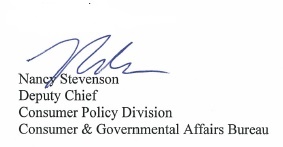 APPENDIX In the Matter ofAT&T Complaints Regarding Unauthorized Change ofSubscribers’ Telecommunications Carrier)))))))Complaint Nos.  1920252                           1941095COMPLAINT NUMBERDATE OF COMPLAINTDATE OF  RESPONSE1920252                        1941095September 13, 2017September 14, 2017October 9, 2017December 11, 2017